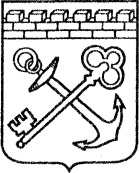 АДМИНИСТРАЦИЯ ЛЕНИНГРАДСКОЙ ОБЛАСТИКОМИТЕТ ЭКОНОМИЧЕСКОГО РАЗВИТИЯ И ИНВЕСТИЦИОННОЙ ДЕЯТЕЛЬНОСТИИЗВЕЩЕНИЕо проведении отбора муниципальных образований Ленинградской области  на право получения субсидий из областного бюджета Ленинградской области бюджетам муниципальных образований Ленинградской области на внедрение цифровой платформы вовлечения граждан в решение вопросов городского развития муниципальных образований Ленинградской области в рамках осуществления мониторинга качества государственных и муниципальных услугОрганизатор отбора - Комитет экономического развития и инвестиционной деятельности Ленинградской области (далее - Комитет) приглашает   муниципальные образования Ленинградской  области принять участие в отборе на  право получения средств государственной поддержки из областного бюджета Ленинградской области на право получения субсидий из областного бюджета Ленинградской области бюджетам муниципальных образований Ленинградской области на внедрение цифровой платформы вовлечения граждан в решение вопросов городского развития муниципальных образований Ленинградской области в рамках осуществления мониторинга качества государственных и муниципальных услуг.Объем бюджетных  ассигнований Ленинградской области на 2019 год установлен: 5 250 000, 00 (пять миллионов двести пятьдесят тысяч).(сумма, руб.)Для участия в отборе муниципальному образованию Ленинградской области необходимо представить заявление и документы, перечень  которых  определен Порядком предоставления и расходования субсидий бюджетам муниципальных образований Ленинградской области на внедрение цифровой платформы вовлечения граждан в решение вопросов городского развития муниципальных образований Ленинградской области, утвержденного постановлением Правительства Ленинградской области от 23 августа 2019 года № 381 (далее - Заявка).Принять участие в отборе могут муниципальные образования Ленинградской области, соответствующие следующим критериям:- участие муниципального образования в действующем соглашении с Министерством строительства и жилищно-коммунального хозяйства Российской Федерации и Ленинградской областью о реализации пилотного проекта по цифровизации городского хозяйства (далее – Трехстороннее соглашение);- наличие мероприятия по внедрению цифровой платформы в детальном плане, предусмотренном Трехсторонним соглашением;- соблюдение минимальной доли софинансирования мероприятия за счет средств бюджета муниципального образования в размере не менее базового процента финансирования. Базовый процент финансирования за счет средств бюджета муниципального образования обязательств, на исполнение которых предоставляется субсидия, устанавливается единым для всех муниципальных образований и составляет 25 процентов. Порядок представления документации муниципальным образованием Ленинградской области для  участия  в отборе:Заявка муниципального образования Ленинградской области должна быть представлена в канцелярию Комитета по адресу: 191124, Санкт-Петербург, ул. Лафонская,  дом  6,  лит. А, каб. 415 с «16» сентября 2019 года по «20» сентября 2019 года включительно.Время  приема  документов: с понедельника по четверг с 10.00 до 17.00, в пятницу с 10.00 до 16.00 (перерыв с 13.00 до 13.48).Контактное лицо организатора отбора:Ведущий специалист отдела развития инвестиционной инфраструктуры департамента инвестиционной политики Комитета экономического развития и инвестиционной деятельности Ленинградской области Ляпина Татьяна Владимировна, тел. 8(812) 611-43-72.